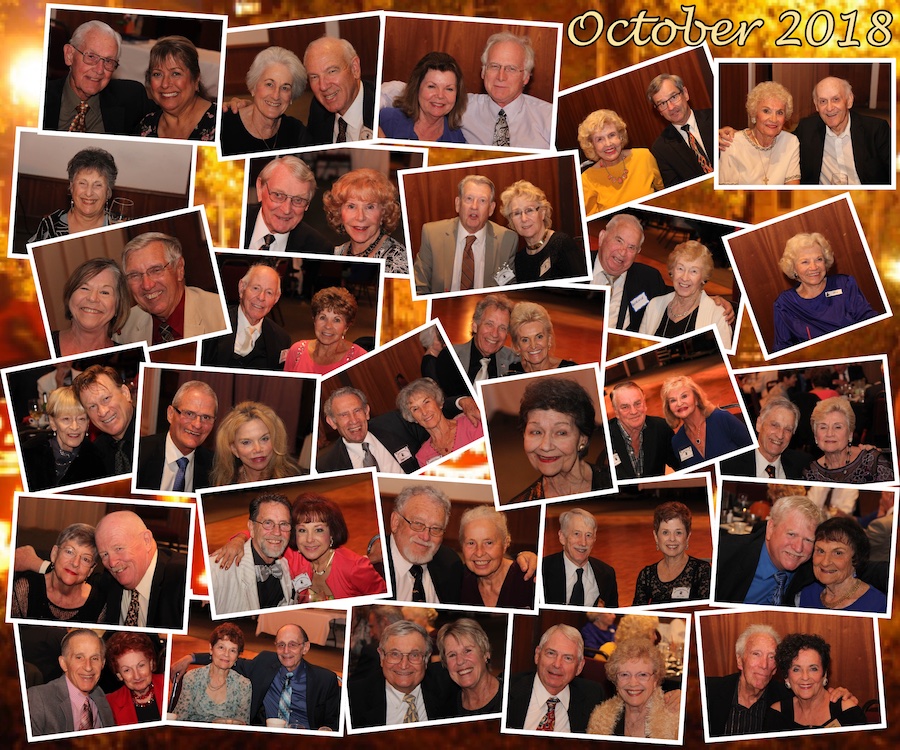 Our Previous
Dance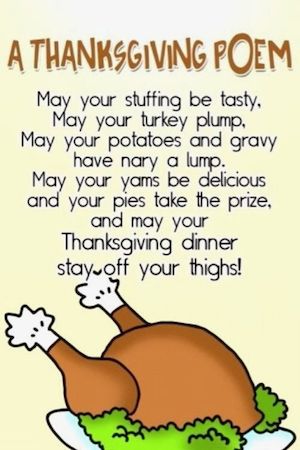 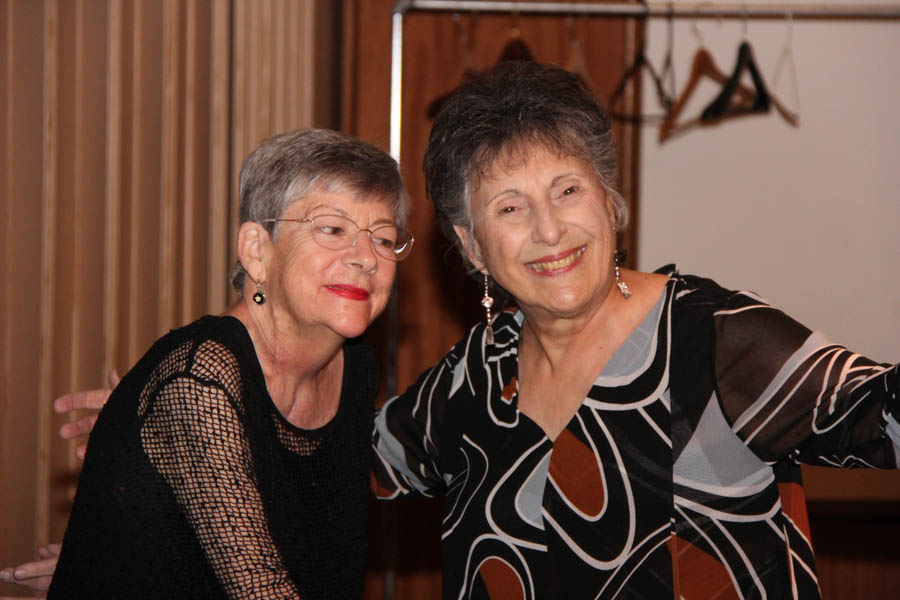 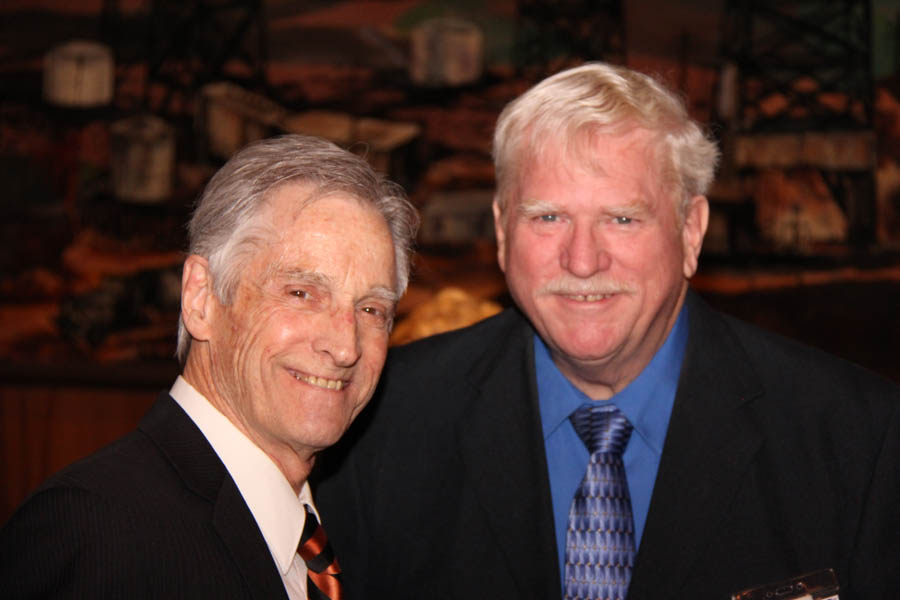 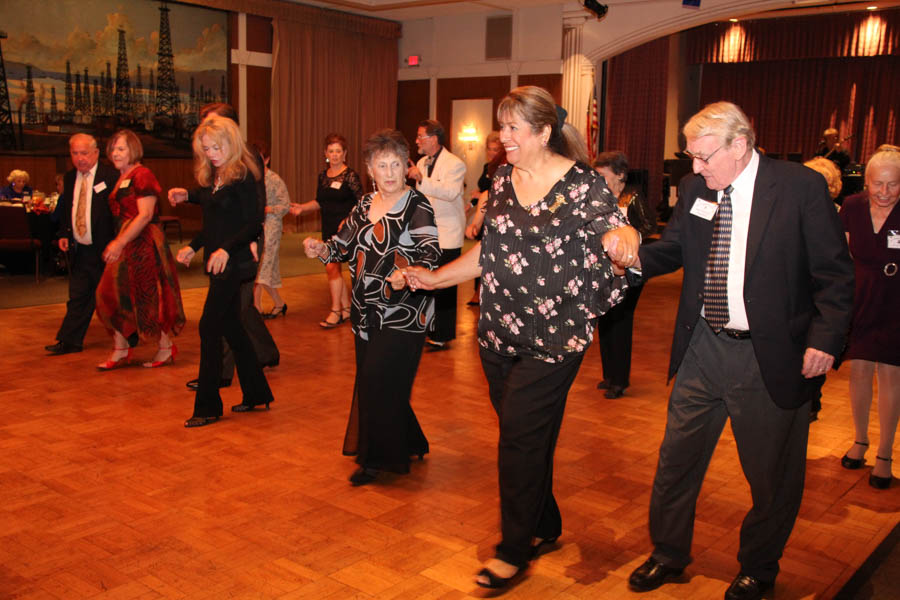 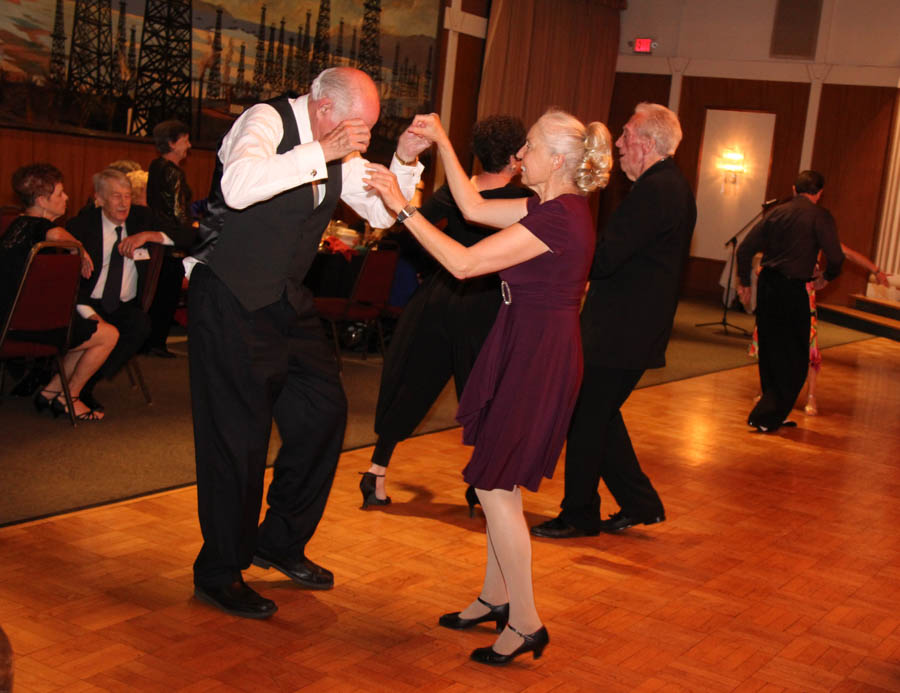 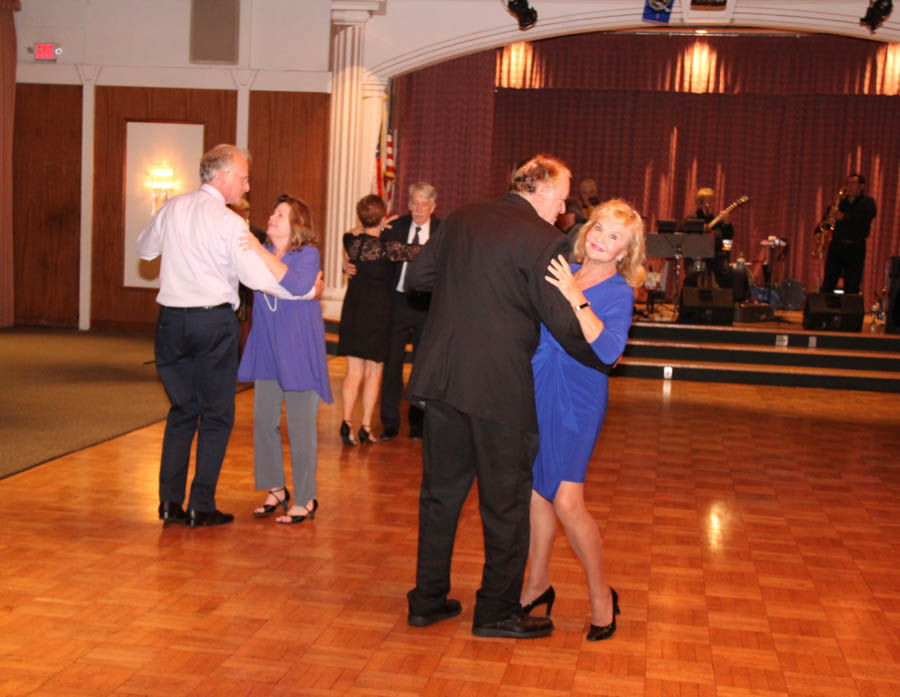 ccasion!